3.1 A GAZDASÁGSZOCIOLÓGIA TÁRGYA, TERÜLETEI,ELMÉLETI KÉRDÉSEITávoktatási tananyagunk bevezetőjében már utaltunk arra, hogy a gazdaságszociológia iránti szakmai érdeklődés az utóbbi években jelentősen megnövekedett és egyre több - vitát is kiváltó - tanulmány jelenik meg a gazdaság és társadalom összekapcsolódásáról.A gazdaságszociológia nem új diszciplína, hiszen már a klasszikusoknál is találkozunk olyan szociológusokkal, akik a gazdasági élet társadalmi vetületeit is vizsgálták (pl. Max Weber), az úgynevezett "régi" gazdaságszociológiát pedig nagyon sokan Polányi Károly nevéhez kötik. Az ágazati gazdaságszociológia a mikroszintű vizsgálatokban rendkívül gazdag és a huszadik században kristályosodik ki, ám napjainkban mintha újra előtérbe kerülnének a makroszociológia elméleti kérdései. A szociológusok egy része kísérletet tesz arra, hogy szintetizálja az e területen elért eredményeket és új megvilágításba helyezze azokat.Ebben a fejezetben Önnek alkalma lesz arra, hogy megismerkedjen a gazdaságszociológia előtörténetével, annak tárgyával, vizsgálati módszereivel és elméleti kérdéseivel.KÉRDÉSÖn közgazdász szeretne lenni, és mire e fejezet tanulmányozásáig eljutott nagyon sok elméleti közgazdaságtani tantárgy ismereteit kellett elsajátítania. Eddigi szociológiai tanulmányai alapján mit gondol, van- e a szociológiának joga gazdasági kérdéseket vizsgálnia? Ha igen miért, ha nem, miért nem?A gazdaságszociológia tárgyaA gazdaságszociológia a társadalom egyik legfontosabb szeletét, a gazdálkodást vizsgálja szociológiai szempontból. Miután Ön közgazdász feltehetően hitetlenkedve fogadja e diszciplínát, hiszen a gazdálkodás tudománya a közgazdaságtan, amely évszázadok óta kutatja a gazdasági összefüggéseket, keresi a választ a hatékony gazdaság működésére, modelleket állít fel, törvényszerűségeket fogalmaz meg. Mi köze lehet a szociológiának a gazdasághoz?Nos, a gazdaságszociológia, mint ágazati tudomány azt vizsgálja a gazdaságban, ami társadalmi, a társadalomban pedig azt, ami gazdasági. A gazdaságszociológia és a közgazdaságtudomány kapcsolata soha nem volt felhőtlen: a közgazdaságtudomány előbb fejlődött önálló tudománnyá, mint a szociológia, ezért amikor a szociológia vette a bátorságot, hogy gazdasági kérdéseket is vizsgáljon, a közgazdászok egy része úgy vélte, hogy a szociológusok "területsértést" követtek el. Ez a konfliktus napjainkban a neoklasszikus irányzat újraéledésével ismét elmélyült. Az ellentétek dacára azt mondhatjuk, hogy bizony a közgazdászok egy része már a múltban is foglakozott társadalmi kérdésekkel és a szociológusok jelentős része is érintett gazdasági problémákat.Mára a gazdaságszociológia korszakolta is előtörténetét:1. klasszikus gazdaságszociológia (pl. Max Weber)A szociológia történetének elsajátítása során találkozhatott E. Durkheim nevével is. Nála a normák által vezérelt ember gondolata egyben azt is jelenti, hogy az egyén viselkedését elsősorban normák irányítják, Max Weber pedig a cselekvések minden motívumát vizsgálta: szerinte a "célracionális cselekvés" önérdeket feltételez, az "értékracionális cselekvés" az értékeket követő viselkedés, a "tradicionális viselkedés" pedig egyszerűen a hagyományos normákat követi. Max Weber Közgazdaságtant és Szociológiát párhuzamosan tanított és elsősorban a gazdasági élet feltételei érdekelték. (Nevével tanulmányai során még sokszor találkozhat, hiszen pl. a szervezetszociológia területén is kiemelkedő eredményeket ért el a bürokratikus szervezetek tanulmányozásával.)2. régi gazdaságszociológia (pl. Polányi Károly) (1886-1964)Magyar gazdaságtörténész, szociálfilozófus, társadalompolitikus. A Galilei Kör első elnöke (1908). Munkatársa a Szabadgondolat c. polgári radikális irányzatú folyóiratnak (1911–1914), és szerkesztője 1918-ban. Tevékenyen részt vett az 1918-as polgári demokratikus forradalomban; a Tanácsköztársaság idején nagyrészt Bécsben tartózkodott, s ott is maradt mint a Der Oesterreichische Volkswirt külpolitikai szerkesztője. 1933-ban Angliába költözött, és az Oxfordi Egyetem meghívott előadója lett. 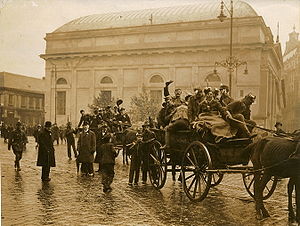 Mint Károlyi Mihály egyik leghívebb politikai barátja, részt vett a magyar emigráció antifasiszta (demokratikus) megmozdulásaiban. A II. világháború után Kanadában telepedett le, s a New York-i Columbia Egyetem közgazdaságtudományi tanszékének külső előadó professzora lett.Forrás: WikipediaPolányi Károlyt elsősorban gazdaság- és társadalomtörténészként tartják számon, ám napjainkban az új gazdaságszociológia képviselői egyre többen és egyre többször nyúlnak vissza munkásságához. Fő tétele, hogy a gazdaság nem a társadalomtól függetlenül, hanem a társadalomba beágyazottan működik. Szerinte a gazdaság integrációs mechanizmusai meghatározott társadalomszerkezeti, illetve intézményi feltételekhez kötődnek: a primitív és archaikus társadalmak domináns gazdaságintegrációs formái - a reciprocitás és a redisztribúció - nem gazdasági (pl. vallási, erkölcsi, rokonsági) viszonyokba ágyazódnak.A beágyazottság problémájával a későbbiekben még foglalkozni fogunk.3. új gazdaságszociológia (pl. Mark Granovetter 1943-)Újabban ismét előtérbe kerültek a beágyazottság kérdését vizsgáló tanulmányok. Az új gazdaságszociológiai megközelítés sajátossága, hogy különös, súlyt helyez a szereplők, a szervezetek és intézmények személyközi kapcsolathálókba, politikai és kulturális hálózatokba történő beágyazottságára. Az új gazdaságszociológia legfontosabb eredményeit, vitára is felhívó tanulmányait e fejezetben ismertetjük.Napjainkban erőteljes fejlődésnek indult a szocioökonómia is, mely több ponton kapcsolódik a gazdaságszociológiához. Szántó Zoltán szerint "ha létezik az új gazdaságszociológia és a szocioökonómia különböző áramlatait összekötő kulcsfogalom, akkor az bizonyára a beágyazottság. A szocioökonómia szerint az emberi cselekvés két fő forrása az önérdek és az erkölcs: az emberek két, egymásra vissza nem vezethető hasznosságot követnek. Céljaik és eszközeik megválasztásában értékeik és érzelmeik egyaránt szerepet játszanak." (Szociológiai Szemle, 1994/3 141-143p.) A GAZDASÁGSZOCIOLÓGIA MÓDSZERTANAA gazdasági rendszerek szociológiai vizsgálatának nincs kialakult és egységes módszertana. Bár a hatvanas évek végén történtek kísérletek arra, hogy az egyes országok a gazdasági indikátorokhoz hasonlóan szerkesszenek társadalmi indikátorokat, mérőszámokat is, ám a fejlődést a mai napig elsősorban a gazdasági növekedéssel kapcsolják össze.KÉRDÉSÖn szerint a gazdasági mutatók - pl GDP/fő, átlagjövedelmek, fogyasztói árindexek - elegendőek- e ahhoz, hogy a különböző országokban élő polgárok életkörülményeiről átfogó képet adjanak? Ha nem, akkor Ön milyen mutatókat tartana szükségesnek figyelembe venni az összehasonlító elemzéseknél?Társadalmi jelzőszámok: olyan statisztikai mutatók, amely valamilyen társadalmi jelenség (pl. jövedelem-egyenlőtlenség, mobilitási esélyek stb.) alakulásáról tömör és átfogó információt adnak és hosszú időn át rendelkezésre állnak. Többféle indikátort is kidolgoztak már, ami túlmutat a gazdaságilag mérhető tényezők figyelembevételénél. Az egyik leghíresebb ilyen mutató a HDI-Human Development Index, ami az ENSZ fejlesztési program éves jelentésének is az alapját képezi. Itt olyan tényezőket is figyelembe vesznek, mint a születéskor várható legmagasabb élettartam, az oktatás minősége, illetve az emberek életszínvonala, életminősége. A mutató kidolgozásában egyébként neves közgazdászok működtek közre (Amartya Sen, Joseph Stiglitz, Jean-Paul Fitoussi - Sen és Stiglitz közgazdasági Nobel-díjasok).A gazdaságszociológia egyrészt a módszertani fejezetben tárgyalt eljárásokat alkalmazza kutatásaiban, másrészt az utóbbi időben elterjedtek a matematikai modellek is (pl. játékelméletek).A makrogazdasági szociológiai vizsgálatoknál a népszámlálások, a KSH adatfelvételei (pl. vállalkozások súlya, munkanélküliségi ráták) és a különböző időszakos kiadványok információi segítik az összehasonlító elemzéseket, míg a mikroszociológiában elterjedtek a kérdőíves, mélyinterjús, megfigyeléses és kísérleti eljárások. 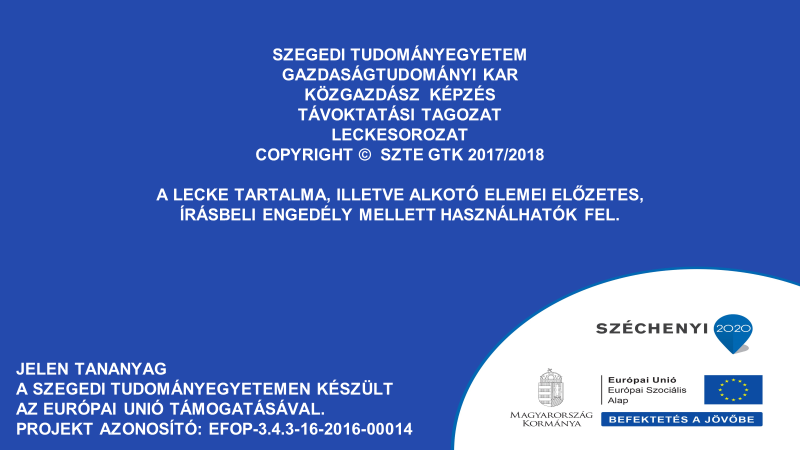 